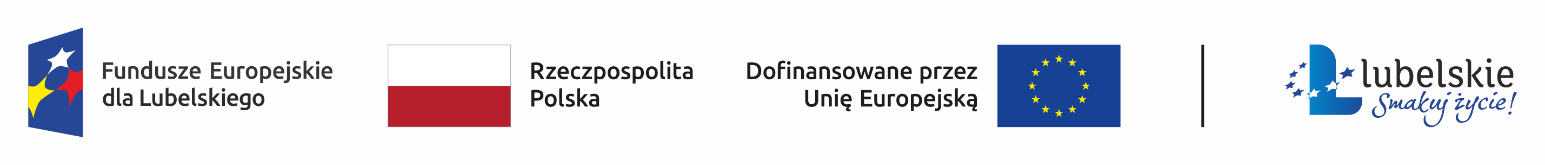 FORMULARZ REKRUTACYJNY DO PROJEKTU„ROZWIJAJ PASJE W BYCHAWSKIM CENTRUM KULTURY”realizowanego w okresie od 1 stycznia 2024 roku do 31 grudnia 2025 rokuI REKRUTACJA – OKRES UDZIAŁU STYCZEŃ / SIERPIEŃ 2024* należy dołączyć aktualne orzeczenie o stopniu niepełnosprawności lub orzeczenie równoważne** pochodzenie ucznia z rodziny wielodzietnej, tj. mającej na utrzymaniu troje lub więcej dzieci: - w wieku do ukończenia 18. roku życia, - w wieku do ukończenia 25. roku życia - w przypadku gdy dziecko uczy się w szkole do dnia 30 września następującego po końcu roku szkolnego, w którym jest planowane ukończenie nauki lub w przypadku gdy dziecko uczy się w szkole wyższej – do końca roku akademickiego, w którym jest planowane ukończenie nauki.OŚWIADCZENIAOświadczam, iż wszystkie zawarte w niniejszym formularzu dane są zgodne z prawdą.	Przyjmuję do wiadomości, iż złożenie formularza rekrutacyjnego nie jest jednoznaczne z zakwalifikowaniem do uczestnictwa w Projekcie.Wyrażam zgodę na przetwarzanie moich danych osobowych, w tym danych osobowych wrażliwych, w celu realizacji procedury rekrutacji oraz umożliwienia monitoringu, kontroli i ewaluacji Projektu. Administratorem Pana/Pani danych osobowych jest Bychawskie Centrum Kultury ul. M. J. Piłsudskiego 34,  23-100 Bychawa. Posiada Pan/Pani prawo dostępu do treści swoich danych oraz ich poprawiania. Podanie danych osobowych jest dobrowolne, stanowi jednak warunek konieczny ubiegania się o udział w Projekcie.………………………………………………..	……………………..………………………………………..miejscowość, data	CZYTELNY PODPIS RODZICA/OPIEKUNA PRAWNEGOKLAUZULA INFORMACYJNA O PRZETWARZANIU DANYCH OSOBOWYCH
W związku z realizacją wymogów Rozporządzenia Parlamentu Europejskiego i Rady (UE) 2016/679 z dnia 27 kwietnia 2016 r. w sprawie ochrony osób fizycznych w związku z przetwarzaniem danych osobowych i w sprawie swobodnego przepływu takich danych oraz uchylenia dyrektywy 95/46/WE (ogólne rozporządzenie o ochronie danych „RODO”), informujemy o zasadach przetwarzania Pani/Pana danych osobowych oraz o przysługujących Pani/Panu prawach z tym związanych.
Poniższe zasady stosuje się począwszy od 25 maja 2018 roku.
1.    Administratorem Pani/Pana danych osobowych przetwarzanych w Bychawskim Centrum Kultury jest – Dyrektor BCK, ul. Marsz. J. Piłsudskiego 34, 23-100 Bychawa. 
2.    Jeśli ma Pani/Pan pytania dotyczące sposobu i zakresu przetwarzania Pani/Pana danych osobowych w zakresie działania Bychawskiego Centrum Kultury, a także przysługujących Pani/Panu uprawnień, może się Pani/Pan skontaktować się z Inspektorem Ochrony Danych Osobowych w BCK za pomocą adresu sekretariat@ebck.pl.3.    Administrator danych osobowych – Dyrektor BCK - przetwarza Pani/Pana dane osobowe na podstawie obowiązujących przepisów prawa, zawartych umów oraz na podstawie udzielonej zgody.
4.    Pani/Pana dane osobowe przetwarzane są w celu/celach:
a)    wypełnienia obowiązków prawnych ciążących na Bychawskim Centrum Kultury; 
b)    realizacji umów zawartych z kontrahentami Bychawskiego Centrum Kultury;
c)    w pozostałych przypadkach Pani/Pana dane osobowe przetwarzane są wyłącznie na podstawie wcześniej udzielonej zgody w zakresie i celu określonym w treści zgody.
5.    W związku z przetwarzaniem danych w celach o których mowa w pkt 4 odbiorcami Pani/Pana danych osobowych mogą być:
a)    organy władzy publicznej oraz podmioty wykonujące zadania publiczne lub działające na zlecenie organów władzy publicznej, w zakresie i w celach, które wynikają z przepisów powszechnie obowiązującego prawa; 
b)    inne podmioty, które na podstawie stosownych umów podpisanych z Bychawskim Centrum Kultury przetwarzają dane osobowe dla których Administratorem jest Dyrektor BCK.
6.    Pani/Pana dane osobowe będą przechowywane przez okres niezbędny do realizacji celów określonych w pkt 4, a po tym czasie przez okres oraz w zakresie wymaganym przez przepisy powszechnie obowiązującego prawa.
7.    W związku z przetwarzaniem Pani/Pana danych osobowych przysługują Pani/Panu następujące uprawnienia: 
a)     prawo dostępu do danych osobowych, w tym prawo do uzyskania kopii tych danych;
b)     prawo do żądania sprostowania (poprawiania) danych osobowych – w przypadku gdy dane są nieprawidłowe lub niekompletne;
c)     prawo do żądania usunięcia danych osobowych (tzw. prawo do bycia zapomnianym), w przypadku gdy:
- dane nie są już niezbędne do celów, dla których były zebrane lub w inny sposób przetwarzane,
- osoba, której dane dotyczą, wniosła sprzeciw wobec przetwarzania danych osobowych,
- osoba, której dane dotyczą wycofała zgodę na przetwarzanie danych osobowych, która jest podstawą przetwarzania danych i nie ma innej podstawy prawnej przetwarzania danych,
- dane osobowe przetwarzane są niezgodnie z prawem,
- dane osobowe muszą być usunięte w celu wywiązania się z obowiązku wynikającego z przepisów prawa;
d)     prawo do żądania ograniczenia przetwarzania danych osobowych – w przypadku, gdy:
- osoba, której dane dotyczą kwestionuje prawidłowość danych osobowych,
- przetwarzanie danych jest niezgodne z prawem, a osoba, której dane dotyczą, sprzeciwia się usunięciu danych, żądając w zamian ich ograniczenia,
- Administrator nie potrzebuje już danych dla swoich celów, ale osoba, której dane dotyczą, potrzebuje ich do ustalenia, obrony lub dochodzenia roszczeń,
- osoba, której dane dotyczą, wniosła sprzeciw wobec przetwarzania danych, do czasu ustalenia czy prawnie uzasadnione podstawy po stronie administratora są nadrzędne wobec podstawy sprzeciwu;
e)     prawo do przenoszenia danych – w przypadku gdy łącznie spełnione są następujące przesłanki:
- przetwarzanie danych odbywa się na podstawie umowy zawartej z osobą, której dane dotyczą lub na podstawie zgody wyrażonej przez tą osobę,
- przetwarzanie odbywa się w sposób zautomatyzowany;    
f)     prawo sprzeciwu wobec przetwarzania danych – w przypadku gdy łącznie spełnione są następujące przesłanki:
- zaistnieją przyczyny związane z Pani/Pana szczególną sytuacją, w przypadku przetwarzania danych na podstawie zadania realizowanego w interesie publicznym lub w ramach sprawowania władzy publicznej przez Administratora,
- przetwarzanie jest niezbędne do celów wynikających z prawnie uzasadnionych interesów realizowanych przez Administratora lub przez stronę trzecią, z wyjątkiem sytuacji, w których nadrzędny charakter wobec tych interesów mają interesy lub podstawowe prawa i wolności osoby, której dane dotyczą, wymagające ochrony danych osobowych, w szczególności gdy osoba, której dane dotyczą jest dzieckiem. 
8.    W przypadku gdy przetwarzanie danych osobowych odbywa się na podstawie zgody osoby na przetwarzanie danych osobowych (art. 6 ust. 1 lit a RODO), przysługuje Pani/Panu prawo do cofnięcia tej zgody w dowolnym momencie. Cofnięcie to nie ma wpływu na zgodność przetwarzania, którego dokonano na podstawie zgody przed jej cofnięciem, z obowiązującym prawem.
9.    W przypadku powzięcia informacji o niezgodnym z prawem przetwarzaniu w Bychawskim Centrum Kultury Pani/Pana danych osobowych, przysługuje Pani/Panu prawo wniesienia skargi do organu nadzorczego właściwego w sprawach ochrony danych osobowych. 
10.    W sytuacji, gdy przetwarzanie danych osobowych odbywa się na podstawie zgody osoby, której dane dotyczą, podanie przez Panią/Pana danych osobowych Administratorowi ma charakter dobrowolny.
11.    Podanie przez Panią/Pana danych osobowych jest obowiązkowe, w sytuacji gdy przesłankę przetwarzania danych osobowych stanowi przepis prawa lub zawarta między stronami umowa.
12.    Pani/Pana dane mogą być przetwarzane w sposób zautomatyzowany i nie będą profilowane.1. DANE OSOBOWE UCZNIA UBIEGAJĄCEGO SIĘ O UDZIAŁ W PROJEKCIE1. DANE OSOBOWE UCZNIA UBIEGAJĄCEGO SIĘ O UDZIAŁ W PROJEKCIEImię i nazwiskoPESELData urodzenia  Płeć   Obywatelstwo  Szkoła do jakiej uczęszcza dzieckoCzy dziecko to osoba obcego pochodzenia?tak       ⬜︎   nieCzy dziecko to osoba państwa trzeciego?tak       ⬜︎    nieCzy dziecko to osoba należąca do mniejszości narodowej lub etnicznej?tak      ⬜︎    nieCzy dziecko to osoba bezdomna lub dotknięta wykluczeniem z dostępu do mieszkań?tak       ⬜︎   nieCzy dziecko to osoba z niepełnosprawnościami?tak       ⬜︎   nie2. DANE KONTAKTOWE2. DANE KONTAKTOWEUlica, numer domu, numer lokaluMiejscowośćPoczta, kod pocztowyPowiat  Gmina zamieszkaniaNumer telefonu kontaktowego rodzica / opiekuna prawnegoE-mail rodzica / opiekuna prawnego3. ZAJĘCIA JAKIMI ZAINTERESOWANE JEST UCZEŃ (wpisać tak / nie)3. ZAJĘCIA JAKIMI ZAINTERESOWANE JEST UCZEŃ (wpisać tak / nie)ArtystyczneWokalneSportowe4. KRYTERIUM UDZIAŁU W PROJEKCIE (SYTUACJA SPOŁECZNO-EKONOMICZNA)4. KRYTERIUM UDZIAŁU W PROJEKCIE (SYTUACJA SPOŁECZNO-EKONOMICZNA)4. KRYTERIUM UDZIAŁU W PROJEKCIE (SYTUACJA SPOŁECZNO-EKONOMICZNA)□Czy dziecko posiada orzeczenie o niepełnosprawności / potrzebie kształcenia specjalnego (1 pkt)*taknie​Oświadczenie o pochodzeniu ucznia z rodziny wielodzietnej** (1 pkt)taknie​Zaświadczenie o umieszczeniu w pieczy zastępczej (1 pkt)taknie Oświadczenie o posiadaniu statusu dziecka pozbawionego całkowicie, częściowo lub okresowo opieki rodzicielskiej (1 pkt)taknie   □ Oświadczenie o wychowywaniu się w rodzinie niepełnej (1 pkt)taknie   □ Decyzja potwierdzająca pobieranie przez jedno z rodziców/opiekunów prawnych (w okresie zasiłkowym obejmującym miesiąc rozpoczęcia udziału w projekcie) świadczeń rodzinnych na podstawie ust. z dn. 28.11.2003 r. o świadcz. rodz. wraz z oświadczeniem, że nie wydano decyzji o zwrocie nienależnie pobranego świadczenia w weryfikowanym okresie (1 pkt)taknie   □ Oświadczenie o posiadaniu przez ucznia doświadczenia migracji (1 pkt)taknie5. OŚWIADCZENIE SZKOŁY DO KTÓREJ UCZĘSZCZA DZIECKO5. OŚWIADCZENIE SZKOŁY DO KTÓREJ UCZĘSZCZA DZIECKODodatkowe 3 punkty otrzymuje uczeń objęty pomocą psychologiczno-pedagogiczną w szkolewynikającą z zapisów Rozporządzenie MEN z dn. 9.08.2017 w sprawie zasad organizacji i udzielania pomocy psychologiczno-pedagogicznej w publicznych przedszkolach, szkołach i placówkach, wynikających z:Dodatkowe 3 punkty otrzymuje uczeń objęty pomocą psychologiczno-pedagogiczną w szkolewynikającą z zapisów Rozporządzenie MEN z dn. 9.08.2017 w sprawie zasad organizacji i udzielania pomocy psychologiczno-pedagogicznej w publicznych przedszkolach, szkołach i placówkach, wynikających z:Czy dziecko objęte jest pomocą psychologiczno-pedagogiczną w szkole?taknie1) z niepełnosprawności2) z niedostosowania społecznego;3) z zagrożenia niedostosowania społecznego; 4) z zaburzeń zachowania lub emocji; 5) ze szczególnych uzdolnień; 6) ze specyficznych trudności w uczeniu się; 7) z deficytów kompetencji i zaburzeń sprawności język.; 8) z choroby przewlekłej;9) z sytuacji kryzysowych lub traumatycznych;10) z niepowodzeń edukacyjnych;11) z zaniedbań środowiskowych związanych z sytuacją bytową ucznia i jego rodziny, sposobu spędzania czasu wolnego i kontaktami środowisk.;12) z trudności adaptacji związanych z różnicami kulturowymi lub ze zmianą środowiska edukacji, w tym związanych z wcześniejszym kształceniem za granicą.WYPEŁNIA BYCHAWSKIE CENTRUM KULTURY W BYCHAWIE ORGANIZATORWYPEŁNIA BYCHAWSKIE CENTRUM KULTURY W BYCHAWIE ORGANIZATORILOŚĆ ZDOBYTYCH PUNKTÓW DO UDZIAŁU W PROJEKCIEDECYZJA ORGANIZATORA O ZAKWALIFIKOWANU SIĘ BĄDŹ NIE KANDYDATA DO UDZIAŁU W PROJEKCIE